ПРАВИТЕЛЬСТВО ОРЛОВСКОЙ ОБЛАСТИПОСТАНОВЛЕНИЕот 14 марта 2022 г. N 127ОБ УТВЕРЖДЕНИИ ПОРЯДКАПРЕДОСТАВЛЕНИЯ В 2022 ГОДУ ИЗ ОБЛАСТНОГО БЮДЖЕТАСУБСИДИИ АВТОНОМНОЙ НЕКОММЕРЧЕСКОЙ ОРГАНИЗАЦИИ "РЕСУРСНЫЙЦЕНТР ПОДДЕРЖКИ ДОБРОВОЛЬЧЕСТВА И ГРАЖДАНСКИХ ИНИЦИАТИВОРЛОВСКОЙ ОБЛАСТИ" НА РЕАЛИЗАЦИЮ ПРАКТИК ПОДДЕРЖКИДОБРОВОЛЬЧЕСТВА (ВОЛОНТЕРСТВА) ПО ИТОГАМ ПРОВЕДЕНИЯВСЕРОССИЙСКОГО КОНКУРСА ЛУЧШИХ РЕГИОНАЛЬНЫХ ПРАКТИКПОДДЕРЖКИ ВОЛОНТЕРСТВА "РЕГИОН ДОБРЫХ ДЕЛ"В соответствии с пунктом 2 статьи 78.1 Бюджетного кодекса Российской Федерации, в целях реализации мероприятий государственной программы Орловской области "Молодежь Орловщины", утвержденной постановлением Правительства Орловской области от 30 августа 2019 года N 498 "Об утверждении государственной программы Орловской области "Молодежь Орловщины", Правительство Орловской области постановляет:1. Утвердить прилагаемый Порядок предоставления в 2022 году из областного бюджета субсидии автономной некоммерческой организации "Ресурсный центр поддержки добровольчества и гражданских инициатив Орловской области" на реализацию практик поддержки добровольчества (волонтерства) по итогам проведения Всероссийского конкурса лучших региональных практик поддержки волонтерства "Регион добрых дел".2. Контроль за исполнением постановления возложить на первого заместителя Губернатора Орловской области - руководителя Администрации Губернатора и Правительства Орловской области.(п. 2 в ред. Постановления Правительства Орловской области от 06.09.2022 N 514)Председатель ПравительстваОрловской областиА.Е.КЛЫЧКОВПриложениек постановлениюПравительства Орловской областиот 14 марта 2022 г. N 127ПОРЯДОКПРЕДОСТАВЛЕНИЯ В 2022 ГОДУ ИЗ ОБЛАСТНОГО БЮДЖЕТАСУБСИДИИ АВТОНОМНОЙ НЕКОММЕРЧЕСКОЙ ОРГАНИЗАЦИИ "РЕСУРСНЫЙЦЕНТР ПОДДЕРЖКИ ДОБРОВОЛЬЧЕСТВА И ГРАЖДАНСКИХ ИНИЦИАТИВОРЛОВСКОЙ ОБЛАСТИ" НА РЕАЛИЗАЦИЮ ПРАКТИК ПОДДЕРЖКИДОБРОВОЛЬЧЕСТВА (ВОЛОНТЕРСТВА) ПО ИТОГАМ ПРОВЕДЕНИЯВСЕРОССИЙСКОГО КОНКУРСА ЛУЧШИХ РЕГИОНАЛЬНЫХ ПРАКТИКПОДДЕРЖКИ ВОЛОНТЕРСТВА "РЕГИОН ДОБРЫХ ДЕЛ"1. Настоящий Порядок устанавливает порядок предоставления в 2022 году субсидии из областного бюджета автономной некоммерческой организации "Ресурсный центр поддержки добровольчества и гражданских инициатив Орловской области" (далее - АНО "Ресурсный центр", получатель субсидии) на реализацию практик поддержки добровольчества (волонтерства), включенных в заявку Орловской области, признанную победителем Всероссийского конкурса лучших региональных практик поддержки волонтерства "Регион добрых дел" (далее соответственно - практика, Всероссийский конкурс) в 2021 году в соответствии с протоколом заседания экспертной комиссии Всероссийского конкурса от 15 июля 2021 года N 1 (далее - субсидия).2. Субсидия предоставляется в рамках реализации основного мероприятия "Региональный проект "Социальная активность" федерального проекта "Социальная активность" национального проекта "Образование" подпрограммы "Развитие добровольчества (волонтерства) в Орловской области" государственной программы Орловской области "Молодежь Орловщины", утвержденной постановлением Правительства Орловской области от 30 августа 2019 года N 498 "Об утверждении государственной программы Орловской области "Молодежь Орловщины", в размере, определенном в смете расходов, указанной в пункте 7 настоящего Порядка, в пределах бюджетных ассигнований, предусмотренных законом Орловской области об областном бюджете на соответствующий финансовый год и на плановый период, и лимитов бюджетных обязательств, утвержденных Администрацией Губернатора и Правительства Орловской области на указанные цели (далее - главный распорядитель бюджетных средств).3. Сведения о субсидии размещаются на едином портале бюджетной системы Российской Федерации в информационно-телекоммуникационной сети Интернет при формировании проекта закона Орловской области об областном бюджете на соответствующий финансовый год и на плановый период (проекта закона Орловской области о внесении изменений в закон Орловской области об областном бюджете на соответствующий финансовый год и на плановый период).4. Целью предоставления субсидии является финансовое обеспечение практик, направленных на вовлечение населения в добровольческую (волонтерскую) деятельность в рамках реализации регионального проекта "Социальная активность" федерального проекта "Социальная активность" национального проекта "Образование".5. Субсидия предоставляется получателю субсидии на финансовое обеспечение следующих расходов, связанных с реализацией практик:1) оплата работ, услуг, в том числе услуг связи, транспортных услуг, коммунальных и эксплуатационных услуг, арендной платы за пользование имуществом (за исключением земельных участков и других обособленных природных объектов), работ и услуг по содержанию имущества (за исключением расходов на ремонт зданий) и прочих работ и услуг, соответствующих цели предоставления субсидии (за исключением расходов, связанных с оплатой услуг руководителя и команды практики);2) приобретение нефинансовых активов, в том числе основных средств, нематериальных активов и материальных запасов.6. Не допускается осуществление за счет средств субсидий следующих расходов:1) непосредственно не связанных с реализацией мероприятий практик;2) на приобретение недвижимого имущества (включая земельные участки), капитальное строительство новых зданий;3) на приобретение транспортных средств;4) на приобретение алкогольной и табачной продукции;5) на уплату штрафов, пеней;6) на приобретение иностранной валюты, за исключением операций, осуществляемых в соответствии с валютным законодательством Российской Федерации при закупке (поставке) высокотехнологичного импортного оборудования, сырья и комплектующих изделий;7) на финансирование политических партий, кампаний и акций, подготовку и проведение митингов, демонстраций, пикетирований;8) на вручение премий и предоставление денежного вознаграждения;9) на расходы, связанные с оказанием финансовой помощи, а также с предоставлением платных услуг гражданам и (или) юридическим лицам.7. Для получения субсидии получатель субсидии представляет главному распорядителю бюджетных средств:1) заявку на предоставление субсидии;2) смету расходов, подписанную руководителем получателя субсидии;3) справку в произвольной форме, подписанную руководителем получателя субсидии, содержащую информацию о соответствии требованиям, установленным пунктом 8 настоящего Порядка.Документы, указанные в настоящем пункте, регистрируются в день их поступления.8. Получатель субсидии на дату подачи заявки на предоставление субсидии должен соответствовать следующим требованиям:1) у получателя субсидии должна отсутствовать неисполненная обязанность по уплате налогов, сборов, страховых взносов, пеней, штрафов, процентов, подлежащих уплате в соответствии с законодательством Российской Федерации о налогах и сборах;2) у получателя субсидии должна отсутствовать просроченная задолженность по возврату в областной бюджет субсидий, бюджетных инвестиций, предоставленных в том числе в соответствии с иными правовыми актами, а также иная просроченная (неурегулированная) задолженность по денежным обязательствам перед Орловской областью;3) получатель субсидии не должен находиться в процессе реорганизации (за исключением реорганизации в форме присоединения к получателю субсидии другого юридического лица), ликвидации, в отношении него не введена процедура банкротства, деятельность получателя субсидии не приостановлена в порядке, предусмотренном законодательством Российской Федерации;4) в реестре дисквалифицированных лиц должны отсутствовать сведения о дисквалифицированных руководителе, членах коллегиального исполнительного органа, лице, исполняющем функции единоличного исполнительного органа, или главном бухгалтере получателя субсидии;5) получатель субсидии не должен являться иностранным юридическим лицом, а также российским юридическим лицом, в уставном (складочном) капитале которого доля участия иностранных юридических лиц, местом регистрации которых является государство или территория, включенные в утверждаемый Министерством финансов Российской Федерации перечень государств и территорий, предоставляющих льготный налоговый режим налогообложения и (или) не предусматривающих раскрытия и представления информации при проведении финансовых операций (офшорные зоны), в совокупности превышает 50%;6) получатель субсидии не должен получать средства из областного бюджета на основании иных нормативных правовых актов на цели, указанные в пунктах 1, 4 настоящего Порядка.9. Главный распорядитель бюджетных средств в течение 10 рабочих дней со дня регистрации поступивших документов осуществляет их проверку путем рассмотрения представленных получателем субсидии документов, анализа информации, находящейся в распоряжении главного распорядителя бюджетных средств, а также запроса необходимой информации в рамках межведомственного взаимодействия.10. Основаниями для отказа в предоставлении субсидии являются:1) непредставление (представление не в полном объеме) документов, указанных в пункте 7 настоящего Порядка;2) недостоверность информации, содержащейся в документах, представленных получателем субсидии;3) несоответствие получателя субсидии требованиям, установленным пунктом 8 настоящего Порядка.При отсутствии оснований для отказа в предоставлении субсидии главный распорядитель бюджетных средств принимает решение о предоставлении субсидии.11. Главный распорядитель бюджетных средств в срок, указанный в пункте 9 настоящего Порядка, принимает решение о предоставлении субсидии или отказе в предоставлении субсидии в форме приказа главного распорядителя бюджетных средств и в течение 5 рабочих дней со дня принятия данного решения письменно уведомляет получателя субсидии о принятом решении (с указанием причин отказа в случае принятия решения об отказе в предоставлении субсидии).12. В случае устранения причин, послуживших основанием для отказа в предоставлении субсидии, получатель субсидии вправе повторно подать документы на получение субсидии в порядке, установленном настоящим Порядком.13. Соглашение о предоставлении субсидии с получателем субсидии (далее - соглашение), в том числе дополнительные соглашения к соглашению, предусматривающие внесение в него изменений, а также при необходимости дополнительное соглашение о расторжении соглашения заключаются в государственной интегрированной информационной системе управления общественными финансами "Электронный бюджет" (далее - ГИИС "Электронный бюджет") в соответствии с типовой формой, утвержденной Министерством финансов Российской Федерации (далее - типовая форма соглашения).14. При отсутствии оснований для отказа в предоставлении субсидии главный распорядитель бюджетных средств в течение 10 рабочих дней со дня принятия решения о предоставлении субсидии направляет через ГИИС "Электронный бюджет" проект соглашения, который получатель субсидии обязан подписать в течение 5 календарных дней со дня получения.15. Результатом предоставления субсидии является реализация получателем субсидии в срок до 25 декабря 2022 года практик. Значение результата предоставления субсидии составляет единицу.16. Показателем, необходимым для достижения результата предоставления субсидии, значение которого устанавливается в соглашении, является численность граждан, вовлеченных в волонтерскую деятельность в рамках реализации практик.17. Обязательными положениями соглашения являются:1) запрет приобретения получателем субсидии за счет полученных из областного бюджета средств иностранной валюты, за исключением операций, осуществляемых в соответствии с валютным законодательством Российской Федерации при закупке (поставке) высокотехнологичного импортного оборудования, сырья и комплектующих изделий, а также обязательство получателя субсидии по включению в договоры (соглашения), заключенные в целях исполнения обязательств по Соглашению, положений о запрете приобретения иными юридическими лицами, получающими средства на основании договоров (соглашений), заключенных с получателем субсидии, за счет полученных из областного бюджета средств иностранной валюты, за исключением операций, осуществляемых в соответствии с валютным законодательством Российской Федерации при закупке (поставке) высокотехнологичного импортного оборудования, сырья и комплектующих изделий;(пп. 1 в ред. Постановления Правительства Орловской области от 06.09.2022 N 514)2) согласие получателя субсидии на осуществление в отношении его проверки главным распорядителем бюджетных средств соблюдения порядка и условий предоставления субсидии, в том числе в части достижения результатов предоставления субсидии, а также проверки органами государственного финансового контроля соблюдения получателем субсидии порядка и условий предоставления субсидии в соответствии со статьями 268.1 и 269.2 Бюджетного кодекса Российской Федерации, а также обязательство получателя субсидии по включению в договоры (соглашения), заключенные в целях исполнения обязательств по Соглашению, положений о согласии лиц, получающих средства на основании договоров (соглашений), заключенных с получателем субсидии (за исключением государственных (муниципальных) унитарных предприятий, хозяйственных товариществ и обществ с участием публично-правовых образований в их уставных (складочных) капиталах, коммерческих организаций с участием таких товариществ и обществ в их уставных (складочных) капиталах), на осуществление в отношении них указанных проверок;(пп. 2 в ред. Постановления Правительства Орловской области от 06.09.2022 N 514)3) условие о согласовании новых условий соглашения или расторжении соглашения при недостижении согласия по новым условиям в случае уменьшения главному распорядителю бюджетных средств ранее доведенных лимитов бюджетных обязательств, указанных в пункте 2 настоящего Порядка, приводящего к невозможности предоставления субсидии в размере, определенном в соглашении.18. Перечисление субсидии осуществляется главным распорядителем бюджетных средств ежеквартально на расчетный счет получателя субсидии, открытый в учреждениях Центрального банка Российской Федерации или кредитных организациях, в соответствии с планом-графиком перечисления субсидии, установленным в соглашении, в срок не позднее 20-го числа месяца, указанного в плане-графике.19. Главный распорядитель бюджетных средств в течение 5 рабочих дней со дня заключения соглашения и далее ежеквартально в срок не позднее 10-го числа месяца, указанного в плане-графике, установленного в соглашении, составляет заявку на перечисление средств областного бюджета и направляет ее в Департамент финансов Орловской области для включения в кассовый план исполнения областного бюджета.20. Департамент финансов Орловской области в течение 10 рабочих дней со дня получения заявки на перечисление средств областного бюджета, но не позднее сроков, установленных пунктом 18 настоящего Порядка, перечисляет денежные средства на счет главного распорядителя бюджетных средств в пределах лимитов бюджетных обязательств и кассового плана для дальнейшего перечисления их получателю субсидии.21. В течение 5 рабочих дней со дня поступления денежных средств, но не позднее 5 декабря текущего года, главный распорядитель бюджетных средств перечисляет денежные средства на расчетный счет получателя субсидии.22. Получатель субсидии представляет главному распорядителю бюджетных средств отчеты о достижении значений результата предоставления субсидии и об осуществлении расходов, источником финансового обеспечения которых является субсидия, по форме, установленной типовой формой соглашения:1) не позднее 3-го числа месяца, следующего за отчетным кварталом, - по итогам реализации практик во II и III кварталах;2) не позднее 15 декабря 2022 года - по итогам реализации практик в IV квартале.23. Главный распорядитель бюджетных средств вправе при необходимости установить в соглашении сроки и формы представления получателем субсидии дополнительной отчетности.24. В случае неиспользования средств субсидии получателем субсидии либо использования средств субсидии не в полном объеме в установленный соглашением срок и при отсутствии со стороны получателя субсидии потребности в неиспользованных средствах субсидии остаток неиспользованных средств субсидии подлежит возврату на счет главного распорядителя бюджетных средств не позднее 30 календарных дней со дня окончания установленного соглашением срока использования субсидии.При подтверждении получателем субсидии потребности в неиспользованных средствах субсидии по согласованию с главным распорядителем бюджетных средств не менее чем за 5 календарных дней до окончания установленного соглашением срока использования субсидии с получателем субсидии заключается дополнительное соглашение о продлении срока использования субсидии с сохранением целевого назначения и результата предоставления субсидии.25. В отношении получателя субсидии осуществляются проверки главным распорядителем бюджетных средств соблюдения им порядка и условий предоставления субсидии, в том числе в части достижения результата ее предоставления, а также проверки органами государственного финансового контроля в соответствии со статьями 268.1 и 269.2 Бюджетного кодекса Российской Федерации.26. Получатель субсидии в соответствии с действующим законодательством несет ответственность за недостоверность сведений, содержащихся в представленных документах, нарушение условий и порядка предоставления субсидии, установленных настоящим Порядком.27. В случае нарушения получателем субсидии условий, установленных при предоставлении субсидии, в том числе в части недостижения значения результата предоставления субсидии, указанного в пункте 15 настоящего Порядка, выявленных по результатам проверок, осуществленных главным распорядителем бюджетных средств и органом государственного финансового контроля, средства субсидии подлежат возврату в областной бюджет в размере выявленных нарушений.Главный распорядитель бюджетных средств в течение 5 рабочих дней со дня выявления нарушений, указанных в абзаце первом настоящего пункта, направляет получателю субсидии требование о возврате средств субсидии.Субсидия, подлежащая возврату в соответствии с абзацем первым настоящего пункта, подлежит перечислению на счет главного распорядителя бюджетных средств в объеме, указанном в требовании о возврате средств субсидии, в срок не позднее 30 календарных дней со дня получения получателем субсидии соответствующего требования.В случае отказа получателя субсидии от ее возврата в указанный срок субсидия взыскивается главным распорядителем бюджетных средств в судебном порядке. Исковое заявление о взыскании денежных средств подготавливается главным распорядителем бюджетных средств и направляется в суд в течение 3 месяцев со дня истечения срока, предусмотренного абзацем третьим настоящего пункта.В случае выявления нарушений, указанных в абзаце первом настоящего пункта, органом государственного финансового контроля направление представления и (или) предписания органа государственного финансового контроля, а также сроки возврата средств субсидии определяются в соответствии с бюджетным законодательством Российской Федерации.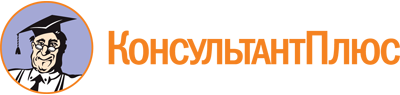 Постановление Правительства Орловской области от 14.03.2022 N 127
(ред. от 06.09.2022)
"Об утверждении Порядка предоставления в 2022 году из областного бюджета субсидии автономной некоммерческой организации "Ресурсный центр поддержки добровольчества и гражданских инициатив Орловской области" на реализацию практик поддержки добровольчества (волонтерства) по итогам проведения Всероссийского конкурса лучших региональных практик поддержки волонтерства "Регион добрых дел"Документ предоставлен КонсультантПлюс

www.consultant.ru

Дата сохранения: 17.12.2022
 Список изменяющих документов(в ред. Постановления Правительства Орловской областиот 06.09.2022 N 514)Список изменяющих документов(в ред. Постановления Правительства Орловской областиот 06.09.2022 N 514)